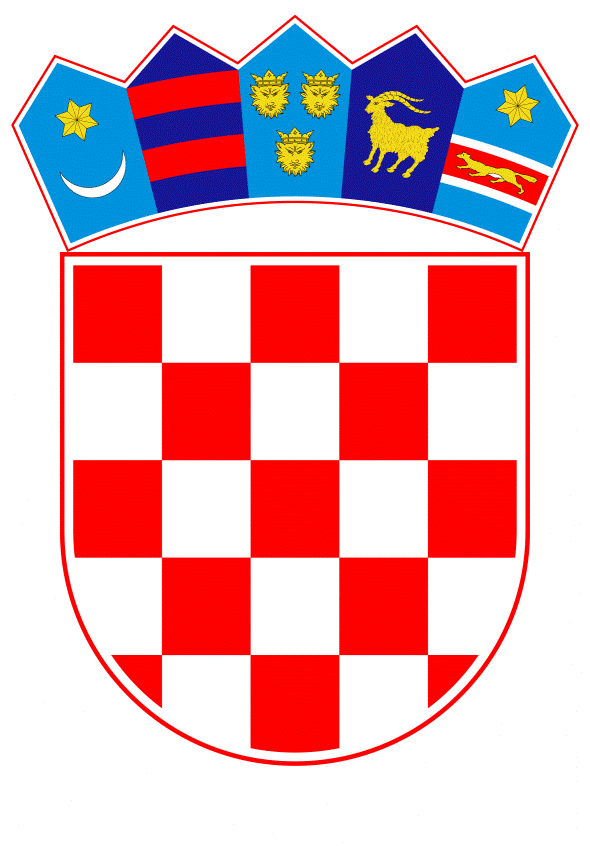 VLADA REPUBLIKE HRVATSKEZagreb, 9. ožujka 2022.____________________________________________________________________________________________________________________________________________________Banski dvori | Trg Sv. Marka 2  | 10000 Zagreb | tel. 01 4569 222 | vlada.gov.hrPRIJEDLOGNa temelju članka 31. stavka 3. Zakona o Vladi Republike Hrvatske („Narodne novine“, broj 150/11., 119/14., 93/16. i 116/18.) Vlada Republike Hrvatske je na sjednici održanoj ______ 2022. donijela Z A K L J U Č A KDaje se prethodna suglasnost predstavniku Vlade Republike Hrvatske za prihvaćanje amandmana Kluba zastupnika HDZ-a od 3. ožujka 2022. na članak 5. Konačnog prijedloga zakona o izmjenama i dopunama Stečajnog zakona.Klasa: Urbroj: Zagreb,PREDSJEDNIK   								      mr. sc. Andrej PlenkovićOBRAZLOŽENJEKlub zastupnika HDZ-a, predložio je 3. ožujka 2022. godine sljedeći amandman na članak 5. Konačnog prijedloga zakona o izmjenama i dopunama Stečajnog zakona (P.Z.E. br. 231/2). Na članak 5.Članak 5. mijenja se i glasi:„Članak 12. mijenja se i glasi:„(1) Sudska pismena dostavljaju se objavom pismena na mrežnoj stranici e-Oglasna ploča sudova, ako ovim Zakonom nije drukčije određeno.(2) Iznimno od stavka 1. ovoga članka, dostava pismena između suda i Financijske agencije kao tijela koje poduzima radnje sukladno odredbama ovog zakona i postupa po odlukama suda, obavlja se putem jedinstvenog informacijskog sustava eSpis.(3) Dostava iz stavka 1. smatra se obavljenom istekom osmoga dana od dana objave pismena na mrežnoj stranici e-Oglasna ploča sudova.(4) Objava pismena na mrežnoj stranici e-Oglasna ploča sudova smatra se dokazom da je dostava obavljena svim sudionicama i onima za koje ovaj Zakon propisuje posebnu dostavu, osim u slučaju dostave Financijskoj agenciji iz stavka 2. ovoga članka.(5) U svakom sudu posebno za svakog dužnika vodit će se očevidnik pismena dostavljenih preko mrežne stranice e-Oglasna ploča sudova u elektroničkom obliku prema redoslijedu objave. Očevidnik pismena je javan i mora biti dostupan zainteresiranim osobama tijekom cijeloga radnog vremena suda.(6) U očevidniku pismena iz stavka 3. ovoga članka unosit će se podaci na temelju kojih se može utvrditi istovjetnost dužnika, broj predmeta, vrsta sudskoga pismena i dan objave pismena na mrežnoj stranici e-Oglasna ploča sudova.(7) Pismena koja Financijska agencija kao tijelo koje poduzima radnje sukladno odredbama ovog Zakona dostavlja sudu putem jedinstvenog informacijskog sustava eSpis, ovjeravaju se elektroničkim pečatom Financijske agencije.”.Obrazloženje amandmana Kluba zastupnika HDZ-aU članku 5. stavku 3. Nacrta Konačnog prijedloga zakona o izmjenama i dopunama Stečajnog zakona navodi se da se dostava prema Financijskoj agenciji smatra obavljenom istekom osmoga dana od dana kada je pismeno pristiglo u sigurni elektronički poštanski pretinac.Navedeno je potrebno brisati iz razloga jer je prethodno između Financijske agencije i sustava e-Spis Ministarstva pravosuđa i uprave uspostavljen poseban kanal sigurne razmjene pismena u stečajnim i predstečajnim postupcima u elektroničkom obliku, a koji je različit od sustava razmjene pismena putem sustava e-Komunikacija putem kojeg se komunicira sa strankama u postupku. U sustavu sigurne razmjene pismena između Financijske agencije i e-Spisa ne postoji elektronički poštanski pretinac jer se radi o direktnoj elektroničkoj komunikaciji između dva elektronička sustava iz razloga jer Financijska agencija u ovim postupcima nije stranka već tijelo koje poduzima određene radnje kako se i navodi u stavku 2. istog članka.Kako bi se otklonila dvojba o načinu dostave, potrebno je brisati predloženo.Slijedom navedenoga, odlučeno je kao u točki 2. izreke zaključka. Predlagatelj:Ministarstvo pravosuđa i upravePredmet:Prijedlog zaključka o davanju prethodne suglasnosti predstavniku Vlade Republike Hrvatske za prihvaćanje amandmana drugih predlagatelja na Konačni prijedlog zakona o izmjenama i dopunama Stečajnog zakona